26.9.2017ČESKÝ POHÁR – 27. ročník – II. stupeňZPRÁVA č. 4 k ČP 20171.  Muži – 3. kolo  Schválené výsledky	Sokol Ondratice	-	TJ Nový Jičín	0 : 10	Sokol Brno I	-	SK Přerov A	6 : 4	Pedagog Č.Budějovice	-	MK Řeznovice TT M.Krumlov	4 : 6	Orel Ivančice	-	SKC Zruč n.S.TENNISLINE	3 : 7	TJ Sadská	-	Tatran Hostinné A	4 : 6	Loko Depo Liberec	-	ST Euromaster Kolín B	1 : 6  (chybí zápis)	Union Plzeň	- 	ST Euromaster Kolín A	3 : 7	KST Rakovník	- 	Sokol Bor Eissmann	3 : 7Výsledky zápasů jsou na https://stis.ping-pong.cz/htm/vysledky.php?id=2957&rocnik=2017&oblast=420000 2.  Muži – 4. kolo 7.10.2017 15.00	TJ Nový Jičín	-	Sokol Brno I		SKC Zruč n.S. TENNIS.	-	MK Řeznovice TT M.Krumlov		Tatran Hostinné A	-	ST Euromaster Kolín B             (2016 hráno v Kolíně) 	Sokol Bor Eissmann	-	ST Euromaster Kolín ARozlosování 5.kola bude provedeno na schůzi STK dne 10.10.2017 v restauraci U Žíznivého jelena v Praze.3.  Ženy – semifinále A a BTermín	: 	21.10.2017Místo, účastníci	: 	Skupina A – pořadatel CDU Sport stolní tenis Ostrava		místo konání – Hala Sport, U Hřiště 1424, Frýdlant n.O.		kontakt na pořadatele – Marie Hrachová tel. 603 814 069, marie.hrachova@centrum.cz 		účastníci – SKST Hodonín, CDU Sport-ST Ostrava, SK Dobré, Sokol Děhylov.		Skupina B – pořadatel TTC Moravská Slavia Brno		místo konání – herna TTC Moravská Slavia, Vojtova 12, Brno		kontakt na pořadatele – Libor Svoboda, tel. 608 332 182, adobovs@seznam.cz		účastníci – MK Řeznovice TT M.Krumlov, MSK Gum.Břeclav, MS Brno, El Niňo Praha.Rozhodčí	:	Vrchního rozhodčího s příslušnou licencí zajišťuje pořádající oddíl.		Rozhodování u stolu zajistí rovnoměrně zúčastněná družstva.Systém, losování	:	Družstva hrají ve skupině systémem každý s každým.		Utkání se hrají podle čl. 318.01 SŘ.		Utkání končí při dosažení 6. bodu jedním družstvem, příp. remízou 5:5.		Nasazení podle SŘ čl.139.04 s tím, že výše nasazení se řídí umístěním v lize 2016/17.Míčky	:	Hraje se	míčky zn. Joola Flash***, plastové, bílé.Časový pořad	:	21.10.2017  do 9.45 h. prezentace, losování			10.00 h. zahájení, 1. a 2. kolo				13.30 h. 3.kolo.		Podle dohody všech družstev může být polední přestávka již po 1. kole, příp. může být		zrušena.Postup	:	Do finále postupují první dvě družstva z obou skupin.		Drozda Václav		předseda STK ČAST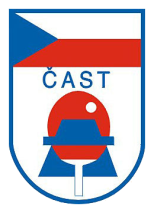 ČESKÁ ASOCIACE STOLNÍHO TENISUCZECH TABLE TENNIS ASSOCIATION, IČ: 00676888160 17, Praha 6, Zátopkova 100/2, pošt. schránka 40www.ping-pong.cz , e-mail: ctta@cuscz.cz  fax: 00420 242 429 250ČESKÁ ASOCIACE STOLNÍHO TENISUCZECH TABLE TENNIS ASSOCIATION, IČ: 00676888160 17, Praha 6, Zátopkova 100/2, pošt. schránka 40www.ping-pong.cz , e-mail: ctta@cuscz.cz  fax: 00420 242 429 250ČESKÁ ASOCIACE STOLNÍHO TENISUCZECH TABLE TENNIS ASSOCIATION, IČ: 00676888160 17, Praha 6, Zátopkova 100/2, pošt. schránka 40www.ping-pong.cz , e-mail: ctta@cuscz.cz  fax: 00420 242 429 250ČESKÁ ASOCIACE STOLNÍHO TENISUCZECH TABLE TENNIS ASSOCIATION, IČ: 00676888160 17, Praha 6, Zátopkova 100/2, pošt. schránka 40www.ping-pong.cz , e-mail: ctta@cuscz.cz  fax: 00420 242 429 250ČESKÁ ASOCIACE STOLNÍHO TENISUCZECH TABLE TENNIS ASSOCIATION, IČ: 00676888160 17, Praha 6, Zátopkova 100/2, pošt. schránka 40www.ping-pong.cz , e-mail: ctta@cuscz.cz  fax: 00420 242 429 250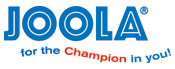 